CONVOCATÒRIA JUNY 2018CICLES FORMATIUS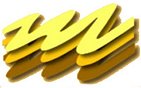 CICLE: CFGS Química Industrial Grups: Primer i segon CICLE: CFGS Administració i financesGrups: Primer MP01 Comiat : Minerva		MP07 Gestió RRHH :Montse (fet)MP02 Jurídica : Montse		MP08 Financera : Jesús (fet)MP03 Piacom : Esther		MP09 Comptabilitat : Glòria (fet)MP04 RRHH : Esther		MP10 Logística : SilviaMP05 Ofimàtica : Lluisa		MP11 i MP13 Simulació : Glòria MP06 Anglès : Ana Ferrero	MP12 FOL : Inés (fet)CICLE: CFGM Gestió administrativaGrups: PrimerMP01 Comiat :Minerva		MP04 Tresoreria : Jesús		          MP07 Informàtica : Òscar		MP10 E i E :ArantxaMP02 C-V: Silvia		 MP05 Tèc comptable: Montse 	          MP08 Op Suport : Minerva		MP11 Emp Aula :Lluïsa/GlòriaMP03 RRHH : Jenifer 		MP06 Doc Comptable : Judit	          MP09Anglès : Ana Ferrero		MP12 FOL :OscarCICLE: CFGM Gestió administrativa Grups: Segon CICLE:  CFGM Gestió administrativa (Jurídic) Grups: Primer CICLE: CFGS Activitats comercials, turístiques i culturals Grups: PrimerCCICLE: CFGS Activitats comercials, turístiques i culturals Grups: SegonCICLE: CFGS Activitats comercials, turístiques i culturals Grups: TercerCICLE: CFGM Instal·lacions elèctriques i automàtiques Grups: SegonCICLE: CFGM Instal·lacions elèctriques i automàtiques Grups: PrimerCICLE:  CFGS Sistemes electrotècnics  Grups: PrimerDILLUNS 11DIMARTS 12DIMECRES 13DIJOUS 14DIVENDRES 1515.00 – 17.00MP06 214C.Salvatella MP04214C.SalvatellaMP03214Ivan Gonzalez MP05214Ivan Gonzalez17.00 – 19.00MP01-214Ivan Gonzalez MP08-214Ariadna Diez MP09-214Ivan Gonzalez MP10-214Ariadna Diez MP02-214Ariadna DiezMP07-214Ariadna Diez19.00 – 21.00MP 11-214Inés Jávega MP12-214Inés JávegaAngles 214Ana Ferrero M. Madeira DILLUNS 11DIMARTS 12DIMECRES 13DIJOUS 14DIVENDRES 1515.00 - 18:00MP01 Comiat MinervaAula 314MO05 Informàtica LluïsaAula 314MP10 LogísticaSilviaAula 314MP02 Jurídica MontseAula 110MP03 Piacom (16:00 h)Esther (Cora )Aula 314 18:20– 21:00MP06 Anglès Ana Aula 314MP04 RRHHEsther  (Cora)Aula 314DILLUNS 11DIMARTS 12DIMECRES 13DIJOUS 14DIVENDRES 1515.00 – 18:00MP01 ComiatMinervaAula 110MP03 RRHHJeni Aula 110MP05 Tècnica Comptable MontseAula 110MP07 Informàtica ÒscarAula 11018:20– 21:00MP 09 Anglès AnaAula 110MP02 C-VSilviaAula 110DIJOUS 7DIVENDRES 8DILLUNS 11DIMARTS 1215.00 - 18:00MP08 Op. SuportMinervaAula 112MP04 TresoreriaJesúsAula 112MP10 Empresa i AdministracióArantxaAula 112MP06 Doc ComptableJuditAula 11218:20– 21:00MP11 Empresa Aula(17:00h )Aula 112MP12 FOL ÒscarAula 112DILLUNS 11DIMARTS 12DIMECRES 13DIJOUS 14DIVENDRES 1515.00 – 18:00MP01 ComiatJeni Aula 111MP03 RRHHJeni Aula 111MP05 Tècnica comptable EstherAula 111MP14 Org i estructura àmbit jurídic i judicialArantxa Aula 11118:20– 21:00MP 06 AnglèsAnaAula 111MP07 Informàtica Antònia/ArantxaAula 111MP07 Informàtica JeniAula 110MP02 C-VAntònia Aula 111DILLUNS 11DIMARTS 12DIMECRES 13DIJOUS 14DIVENDRES 1515h-17hTreball de campMarissa Garcia/ Joana Ortí121/122FrancèsAula 100Magda CaparrósDestinacionsTurístiques Aula 123Carlos Sirventgestió econòmica i financera          aula 122  J Ribas17h-19hAnglésAula 100Mercedes Madera(Speaking: després)Estructura del mercat turístic Aula 123Joana OrtíMàrqueting Digital (Javier Redondo)Aula 121Riscos Laborals   Aula 304          Jordi Ribas               19h-21hPolítiques de màrqueting(Susagna Castilla) aula 121Investigació comercial (Susagna Castilla)aula 121DILLUNS 11DIMARTS 12DIMECRES 13DIJOUS 14DIVENDRES 1515h-17hMITJANS I SUPORTS 316kike oltraRELACIONS PÚBLIQUES I OREG.ESD.Carlos SirventLlançament de productes (Javier Redondo) Aula 118CUSTOMER SERVICE 10017h-19hPROJECTES 316kike oltraANGLÈS 100Mercedes Madera(Oral Exam després)FRANCÈSAula 100Magda CaparrósDisseny i comunicaciò.Aula 118Martí Serrat19h-21hCUSTOMER SERVICE 100(UF 1)Fol  J Ribas               Aula 118DILLUNS 11DIMARTS 12DIMECRES 13DIJOUS 14DIVENDRES 1515h-17h17h-19hFRANCÈSAula 100Magda Caparrós19h-21hMÒDUL PROJECTE DUALAula 122Joana OrtíDIMECRES 06DIJOUS 07DIVENDRES 08DILLUNS 11DIMARTS 1215h-16hDomòticaToni Garcia312MàquinesOriol Goula31216h-17hDomòticaToni Garcia312MàquinesOriol Goula312EspecialsRicard Navarro301ComunesMarc Reixach313Anglès TècnicAna Ferrero11617h-18hEmpresaInés Jávega302EspecialsRicard Navarro301ComunesMarc Reixach313Anglès TècnicAna Ferrero11618h-19hDistribucióRubén Fernández312SolarsOriol Goula313Síntesi (Lliurament)Ricard Navarro301Sintesi (Exposició)Ricard NavarroRubén Fernández30219h-21hDistribucióRubén Fernández312DILLUNS 11DIMARTS 12DIMECRES 13DIJOUS 14DIVENDRES 1515h-16hPneumàticaOriol Goula303AutomatismesToni Garcia312ElectrotècniaMarc Reixach31316h-17hPneumàticaOriol Goula303AutomatismesToni Garcia312ElectrotècniaMarc Reixach31317h-18hInformàticaMarc Reixach302AutomatismesToni Garcia312ElectrònicaRubén Fernández31218h-19hInformàticaMarc Reixach302InteriorsRicard Navarro301ElectrònicaRubén Fernández31219h-21hFOLInés Jávega214DocumentacióJosep Moncusí313DILLUNS 11DIMARTS 12DIMECRES 13DIJOUS 14DIVENDRES 1515h-16hSistemes Josep Moncusí313DomòticaJosep Masnou313EnllumenatMarc Reixach312TècniquesJoan Gratovil30316h-17hJosep Moncusí313DomòticaJosep Masnou313EnllumenatMarc Reixach312DocumentacióJosep Moncusí303TècniquesJoan Gratovil30317h-18hXarxesJosep Moncusí313DomòticaJosep Masnou313AutomatismesJosep Masnou313DocumentacióJosep Moncusí30318h-19hXarxesJosep Moncusí313ConfiguracióJoan Gratovil303AutomatismesJosep Masnou313EspecialsJoan Gratovil30319h-21hEmpresaInés Jávega214ConfiguracióJoan Gratovil303AutomatismesJosep Masnou313EspecialsJoan Gratovil303